December 30, 2010Docket No. M-2009-2123944RICHARD G WEBSTER JRDIRECTOR – RATES AND REGULATORY AFFAIRS  PECO ENERGY COMPANY    P O BOX 8699   PHILADELPHIA PA  19101-8699  Re: Petition of PECO Energy Company for Approval of a       Smart Meter Technology Procurement and Installation Plan Dear Mr. Webster:		On May 6, 2010, the Commission entered an Order approving PECO Energy Company’s (Company) Smart Meter Plan with modifications.  The Commission Order directed the Company to file a tariff supplement which implements the Smart Meter Technologies Charge Rider, consistent with the Commission’s Opinion and Order.  On August 2, 2010, the Company filed Supplement No. 105 to Tariff Electric-Pa. P.U.C. No. 3 to become effective January 1, 2011.  			This letter is to notify you that Supplement No. 105 to Tariff Electric-Pa. P.U.C. No. 3 has been permitted to become effective.  Any questions concerning this filing should be addressed to J.  McDonald of the Bureau of Fixed Utility Services at 717-787-1869.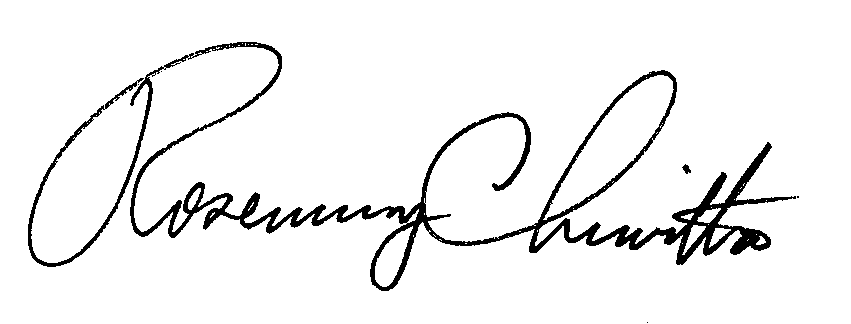 								Sincerely								Rosemary Chiavetta								Secretarycc: 	J. Elaine McDonald, FUSKathy Aunkst, Secretary’s Bureau	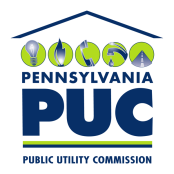  PUBLIC UTILITY COMMISSIONP.O. IN REPLY PLEASE REFER TO OUR FILE